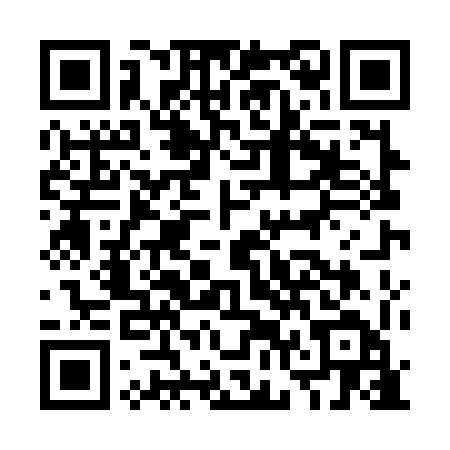 Ramadan times for Sundeva, EstoniaMon 11 Mar 2024 - Wed 10 Apr 2024High Latitude Method: Angle Based RulePrayer Calculation Method: Muslim World LeagueAsar Calculation Method: HanafiPrayer times provided by https://www.salahtimes.comDateDayFajrSuhurSunriseDhuhrAsrIftarMaghribIsha11Mon4:374:376:5312:364:146:206:208:2812Tue4:344:346:5012:364:166:236:238:3113Wed4:304:306:4712:354:186:256:258:3314Thu4:274:276:4412:354:206:276:278:3615Fri4:244:246:4112:354:226:306:308:3916Sat4:204:206:3912:354:246:326:328:4217Sun4:174:176:3612:344:266:346:348:4418Mon4:144:146:3312:344:286:376:378:4719Tue4:104:106:3012:344:306:396:398:5020Wed4:074:076:2712:334:316:416:418:5321Thu4:034:036:2412:334:336:446:448:5622Fri3:593:596:2112:334:356:466:468:5923Sat3:563:566:1812:334:376:486:489:0224Sun3:523:526:1512:324:396:516:519:0525Mon3:483:486:1212:324:406:536:539:0826Tue3:443:446:0912:324:426:556:559:1127Wed3:403:406:0612:314:446:576:579:1428Thu3:373:376:0412:314:467:007:009:1729Fri3:333:336:0112:314:487:027:029:2130Sat3:293:295:5812:304:497:047:049:2431Sun4:244:246:551:305:518:078:0710:271Mon4:204:206:521:305:538:098:0910:312Tue4:164:166:491:305:548:118:1110:343Wed4:124:126:461:295:568:148:1410:384Thu4:074:076:431:295:588:168:1610:415Fri4:034:036:401:295:598:188:1810:456Sat3:583:586:371:286:018:218:2110:497Sun3:543:546:351:286:038:238:2310:538Mon3:493:496:321:286:048:258:2510:579Tue3:443:446:291:286:068:288:2811:0110Wed3:393:396:261:276:088:308:3011:05